Deacon Recruiting, Inc. is an Equal Opportunity Employer and does not discriminate against qualified applicants or employees on account of race, color, religion, sex, age, national origin or disability.  The Company prohibits harassment and discrimination in the workplace.Deacon Recruiting, Inc. is an Equal Opportunity Employer and does not discriminate against qualified applicants or employees on account of race, color, religion, sex, age, national origin or disability.  The Company prohibits harassment and discrimination in the workplace.Deacon Recruiting, Inc. is an Equal Opportunity Employer and does not discriminate against qualified applicants or employees on account of race, color, religion, sex, age, national origin or disability.  The Company prohibits harassment and discrimination in the workplace.Deacon Recruiting, Inc. is an Equal Opportunity Employer and does not discriminate against qualified applicants or employees on account of race, color, religion, sex, age, national origin or disability.  The Company prohibits harassment and discrimination in the workplace.Deacon Recruiting, Inc. is an Equal Opportunity Employer and does not discriminate against qualified applicants or employees on account of race, color, religion, sex, age, national origin or disability.  The Company prohibits harassment and discrimination in the workplace.Deacon Recruiting, Inc. is an Equal Opportunity Employer and does not discriminate against qualified applicants or employees on account of race, color, religion, sex, age, national origin or disability.  The Company prohibits harassment and discrimination in the workplace.Deacon Recruiting, Inc. is an Equal Opportunity Employer and does not discriminate against qualified applicants or employees on account of race, color, religion, sex, age, national origin or disability.  The Company prohibits harassment and discrimination in the workplace.Deacon Recruiting, Inc. is an Equal Opportunity Employer and does not discriminate against qualified applicants or employees on account of race, color, religion, sex, age, national origin or disability.  The Company prohibits harassment and discrimination in the workplace.Deacon Recruiting, Inc. is an Equal Opportunity Employer and does not discriminate against qualified applicants or employees on account of race, color, religion, sex, age, national origin or disability.  The Company prohibits harassment and discrimination in the workplace.Deacon Recruiting, Inc. is an Equal Opportunity Employer and does not discriminate against qualified applicants or employees on account of race, color, religion, sex, age, national origin or disability.  The Company prohibits harassment and discrimination in the workplace.Deacon Recruiting, Inc. is an Equal Opportunity Employer and does not discriminate against qualified applicants or employees on account of race, color, religion, sex, age, national origin or disability.  The Company prohibits harassment and discrimination in the workplace.PERSONAL DATAPERSONAL DATAPERSONAL DATAPERSONAL DATAPERSONAL DATAPERSONAL DATAPERSONAL DATAPERSONAL DATAPERSONAL DATAPERSONAL DATAPERSONAL DATALast NameFirstFirstMiddleMaidenMaidenMaidenReferred to us by:Referred to us by:Work PhoneWork PhoneAddressAddressCityCityStateZipZipSocial Security NumberSocial Security NumberHome PhoneHome PhoneEmail AddressEmail AddressEmail AddressEmail AddressEmail AddressEmail AddressEmail AddressEmail AddressDOB (MM/DD)Cellular Phone & CarrierCellular Phone & CarrierSOCIAL NETWORKINGSOCIAL NETWORKINGSOCIAL NETWORKINGSOCIAL NETWORKINGSOCIAL NETWORKINGSOCIAL NETWORKINGSOCIAL NETWORKINGSOCIAL NETWORKINGSOCIAL NETWORKINGSOCIAL NETWORKINGSOCIAL NETWORKINGStay informed of Deacon Recruiting’s most current updates and opportunities by joining our Online Network!  Stay informed of Deacon Recruiting’s most current updates and opportunities by joining our Online Network!  Stay informed of Deacon Recruiting’s most current updates and opportunities by joining our Online Network!  Stay informed of Deacon Recruiting’s most current updates and opportunities by joining our Online Network!  Stay informed of Deacon Recruiting’s most current updates and opportunities by joining our Online Network!  Stay informed of Deacon Recruiting’s most current updates and opportunities by joining our Online Network!  Stay informed of Deacon Recruiting’s most current updates and opportunities by joining our Online Network!  Stay informed of Deacon Recruiting’s most current updates and opportunities by joining our Online Network!  Stay informed of Deacon Recruiting’s most current updates and opportunities by joining our Online Network!  Stay informed of Deacon Recruiting’s most current updates and opportunities by joining our Online Network!  Stay informed of Deacon Recruiting’s most current updates and opportunities by joining our Online Network!   Your Linked In Profile:        Your Linked In Profile:        Your Linked In Profile:        Your Linked In Profile:        Your Linked In Profile:        Your Linked In Profile:        Like us on Facebook and Follow us on Twitter! Like us on Facebook and Follow us on Twitter! Like us on Facebook and Follow us on Twitter! Like us on Facebook and Follow us on Twitter! Like us on Facebook and Follow us on Twitter!What is your motivation to make a career move?What is your motivation to make a career move?What is your motivation to make a career move?What is your motivation to make a career move?What is your motivation to make a career move?What is your motivation to make a career move?What is your motivation to make a career move?What is your motivation to make a career move?What is your motivation to make a career move?What is your motivation to make a career move?What is your motivation to make a career move?What is important to you in a new position? (including what you have, and don’t have now)What is important to you in a new position? (including what you have, and don’t have now)What is important to you in a new position? (including what you have, and don’t have now)What is important to you in a new position? (including what you have, and don’t have now)What is important to you in a new position? (including what you have, and don’t have now)What is important to you in a new position? (including what you have, and don’t have now)What is important to you in a new position? (including what you have, and don’t have now)What is important to you in a new position? (including what you have, and don’t have now)What is important to you in a new position? (including what you have, and don’t have now)What is important to you in a new position? (including what you have, and don’t have now)What is important to you in a new position? (including what you have, and don’t have now)What makes you stand out among your peers? (Accomplishments, specialties, strengths)What makes you stand out among your peers? (Accomplishments, specialties, strengths)What makes you stand out among your peers? (Accomplishments, specialties, strengths)What makes you stand out among your peers? (Accomplishments, specialties, strengths)What makes you stand out among your peers? (Accomplishments, specialties, strengths)What makes you stand out among your peers? (Accomplishments, specialties, strengths)What makes you stand out among your peers? (Accomplishments, specialties, strengths)What makes you stand out among your peers? (Accomplishments, specialties, strengths)What makes you stand out among your peers? (Accomplishments, specialties, strengths)What makes you stand out among your peers? (Accomplishments, specialties, strengths)What makes you stand out among your peers? (Accomplishments, specialties, strengths)How would your peers describe your workplace personality?How would your peers describe your workplace personality?How would your peers describe your workplace personality?How would your peers describe your workplace personality?How would your peers describe your workplace personality?How would your peers describe your workplace personality?How would your peers describe your workplace personality?How would your peers describe your workplace personality?How would your peers describe your workplace personality?How would your peers describe your workplace personality?How would your peers describe your workplace personality?What are other various job titles that could describe you? What are other various job titles that could describe you? What are other various job titles that could describe you? What are other various job titles that could describe you? What are other various job titles that could describe you? What are other various job titles that could describe you? What are other various job titles that could describe you? What are other various job titles that could describe you? What are other various job titles that could describe you? What are other various job titles that could describe you? What are other various job titles that could describe you? For Office Use Only: (CN, JO, CL)1.2.3.4.For Office Use Only: (CN, JO, CL)1.2.3.4.For Office Use Only: (CN, JO, CL)1.2.3.4.For Office Use Only: (CN, JO, CL)1.2.3.4.For Office Use Only: (CN, JO, CL)1.2.3.4.For Office Use Only: (CN, JO, CL)1.2.3.4.For Office Use Only: (CN, JO, CL)1.2.3.4.For Office Use Only: (CN, JO, CL)1.2.3.4.For Office Use Only: (CN, JO, CL)1.2.3.4.For Office Use Only: (CN, JO, CL)1.2.3.4.For Office Use Only: (CN, JO, CL)1.2.3.4.ALTERNATIVE CONTACTALTERNATIVE CONTACTALTERNATIVE CONTACTALTERNATIVE CONTACTALTERNATIVE CONTACTALTERNATIVE CONTACTALTERNATIVE CONTACTALTERNATIVE CONTACTALTERNATIVE CONTACTALTERNATIVE CONTACTALTERNATIVE CONTACTALTERNATIVE CONTACTALTERNATIVE CONTACTALTERNATIVE CONTACTALTERNATIVE CONTACTALTERNATIVE CONTACTALTERNATIVE CONTACTALTERNATIVE CONTACTALTERNATIVE CONTACTALTERNATIVE CONTACTALTERNATIVE CONTACTALTERNATIVE CONTACTALTERNATIVE CONTACTALTERNATIVE CONTACTALTERNATIVE CONTACTALTERNATIVE CONTACTAlternative Contact NameAlternative Contact NameAlternative Contact NameAlternative Contact NameAlternative Contact NameAlternative Contact NameAlternative Contact NameAlternative Contact NameAlternative Contact NameAlternative Contact NameTheir EmployerTheir EmployerTheir EmployerTheir EmployerTheir EmployerTheir EmployerTheir EmployerTheir EmployerTheir EmployerTheir EmployerTheir EmployerTheir EmployerTitleTitleTitleTitleAlt. Contact Work NumberAlt. Contact Work NumberAlt. Contact Work NumberAlt. Contact Work NumberAlt. Contact Work NumberAlt. Contact Cell NumberAlt. Contact Cell NumberAlt. Contact Cell NumberAlt. Contact Cell NumberAlt. Contact Cell NumberAlternative Contact RelationAlternative Contact RelationAlternative Contact RelationAlternative Contact RelationAlternative Contact RelationAlternative Contact RelationAlternative Contact RelationAlternative Contact RelationAlternative Contact RelationAlternative Contact RelationAlternative Contact RelationAlternative Contact RelationAlternative Contact RelationAlternative Contact RelationAlternative Contact RelationAlternative Contact RelationEDUCATION (Highest Level)EDUCATION (Highest Level)EDUCATION (Highest Level)EDUCATION (Highest Level)EDUCATION (Highest Level)EDUCATION (Highest Level)EDUCATION (Highest Level)EDUCATION (Highest Level)EDUCATION (Highest Level)EDUCATION (Highest Level)EDUCATION (Highest Level)EDUCATION (Highest Level)EDUCATION (Highest Level)EDUCATION (Highest Level)EDUCATION (Highest Level)EDUCATION (Highest Level)EDUCATION (Highest Level)EDUCATION (Highest Level)EDUCATION (Highest Level)EDUCATION (Highest Level)EDUCATION (Highest Level)EDUCATION (Highest Level)EDUCATION (Highest Level)EDUCATION (Highest Level)EDUCATION (Highest Level)EDUCATION (Highest Level)CURRENT SALARY INFORMATIONCURRENT SALARY INFORMATIONCURRENT SALARY INFORMATIONCURRENT SALARY INFORMATIONCURRENT SALARY INFORMATIONCURRENT SALARY INFORMATIONCURRENT SALARY INFORMATIONCURRENT SALARY INFORMATIONCURRENT SALARY INFORMATIONCURRENT SALARY INFORMATIONCURRENT SALARY INFORMATIONCURRENT SALARY INFORMATIONCURRENT SALARY INFORMATIONCURRENT SALARY INFORMATIONCURRENT SALARY INFORMATIONCURRENT SALARY INFORMATIONCURRENT SALARY INFORMATIONCURRENT SALARY INFORMATIONCURRENT SALARY INFORMATIONCURRENT SALARY INFORMATIONCURRENT SALARY INFORMATIONCURRENT SALARY INFORMATIONCURRENT SALARY INFORMATIONCURRENT SALARY INFORMATIONCURRENT SALARY INFORMATIONCURRENT SALARY INFORMATIONWhat is your current Base?What is your current Base?What is your current Base?What is your current Base?What is your current Base?What is your current Base?What is your current Base?Bonuses?Bonuses?Bonuses?Bonuses?Bonuses?Other Incentives?Other Incentives?Other Incentives?Other Incentives?Other Incentives?Other Incentives?Other Incentives?Other Incentives?Next Raise?Next Raise?Next Raise?Next Raise?Next Raise?Next Raise?EMPLOYMENT HISTORYEMPLOYMENT HISTORYEMPLOYMENT HISTORYEMPLOYMENT HISTORYEMPLOYMENT HISTORYEMPLOYMENT HISTORYEMPLOYMENT HISTORYEMPLOYMENT HISTORYEMPLOYMENT HISTORYEMPLOYMENT HISTORYEMPLOYMENT HISTORYEMPLOYMENT HISTORYEMPLOYMENT HISTORYEMPLOYMENT HISTORYEMPLOYMENT HISTORYEMPLOYMENT HISTORYEMPLOYMENT HISTORYEMPLOYMENT HISTORYEMPLOYMENT HISTORYEMPLOYMENT HISTORYEMPLOYMENT HISTORYEMPLOYMENT HISTORYEMPLOYMENT HISTORYEMPLOYMENT HISTORYEMPLOYMENT HISTORYEMPLOYMENT HISTORYTHE FOLLOWING SECTION MUST BE COMPLETED.  PLEASE LIST MOST RECENT POSITION FIRST.THE FOLLOWING SECTION MUST BE COMPLETED.  PLEASE LIST MOST RECENT POSITION FIRST.THE FOLLOWING SECTION MUST BE COMPLETED.  PLEASE LIST MOST RECENT POSITION FIRST.THE FOLLOWING SECTION MUST BE COMPLETED.  PLEASE LIST MOST RECENT POSITION FIRST.THE FOLLOWING SECTION MUST BE COMPLETED.  PLEASE LIST MOST RECENT POSITION FIRST.THE FOLLOWING SECTION MUST BE COMPLETED.  PLEASE LIST MOST RECENT POSITION FIRST.THE FOLLOWING SECTION MUST BE COMPLETED.  PLEASE LIST MOST RECENT POSITION FIRST.THE FOLLOWING SECTION MUST BE COMPLETED.  PLEASE LIST MOST RECENT POSITION FIRST.THE FOLLOWING SECTION MUST BE COMPLETED.  PLEASE LIST MOST RECENT POSITION FIRST.THE FOLLOWING SECTION MUST BE COMPLETED.  PLEASE LIST MOST RECENT POSITION FIRST.THE FOLLOWING SECTION MUST BE COMPLETED.  PLEASE LIST MOST RECENT POSITION FIRST.THE FOLLOWING SECTION MUST BE COMPLETED.  PLEASE LIST MOST RECENT POSITION FIRST.THE FOLLOWING SECTION MUST BE COMPLETED.  PLEASE LIST MOST RECENT POSITION FIRST.THE FOLLOWING SECTION MUST BE COMPLETED.  PLEASE LIST MOST RECENT POSITION FIRST.THE FOLLOWING SECTION MUST BE COMPLETED.  PLEASE LIST MOST RECENT POSITION FIRST.THE FOLLOWING SECTION MUST BE COMPLETED.  PLEASE LIST MOST RECENT POSITION FIRST.THE FOLLOWING SECTION MUST BE COMPLETED.  PLEASE LIST MOST RECENT POSITION FIRST.THE FOLLOWING SECTION MUST BE COMPLETED.  PLEASE LIST MOST RECENT POSITION FIRST.THE FOLLOWING SECTION MUST BE COMPLETED.  PLEASE LIST MOST RECENT POSITION FIRST.THE FOLLOWING SECTION MUST BE COMPLETED.  PLEASE LIST MOST RECENT POSITION FIRST.THE FOLLOWING SECTION MUST BE COMPLETED.  PLEASE LIST MOST RECENT POSITION FIRST.THE FOLLOWING SECTION MUST BE COMPLETED.  PLEASE LIST MOST RECENT POSITION FIRST.THE FOLLOWING SECTION MUST BE COMPLETED.  PLEASE LIST MOST RECENT POSITION FIRST.THE FOLLOWING SECTION MUST BE COMPLETED.  PLEASE LIST MOST RECENT POSITION FIRST.THE FOLLOWING SECTION MUST BE COMPLETED.  PLEASE LIST MOST RECENT POSITION FIRST.THE FOLLOWING SECTION MUST BE COMPLETED.  PLEASE LIST MOST RECENT POSITION FIRST.Most Recent CompanyMost Recent CompanyMost Recent CompanyMost Recent CompanyMost Recent CompanyMost Recent CompanyMost Recent CompanyMost Recent CompanySecond Most Recent CompanySecond Most Recent CompanySecond Most Recent CompanySecond Most Recent CompanySecond Most Recent CompanySecond Most Recent CompanySecond Most Recent CompanySecond Most Recent CompanySecond Most Recent CompanySecond Most Recent CompanySecond Most Recent CompanyThird Most Recent CompanyThird Most Recent CompanyThird Most Recent CompanyThird Most Recent CompanyThird Most Recent CompanyThird Most Recent CompanyThird Most Recent CompanyName of EmployerName of EmployerName of EmployerName of EmployerName of EmployerName of EmployerName of EmployerName of EmployerName of EmployerName of EmployerName of EmployerName of EmployerName of EmployerName of EmployerName of EmployerName of EmployerName of EmployerName of EmployerName of EmployerName of EmployerName of EmployerName of EmployerName of EmployerName of EmployerName of EmployerName of EmployerTitleTitleTitleTitleTitleTitleTitleTitleTitleTitleTitleTitleTitleTitleTitleTitleTitleTitleTitleTitleTitleTitleTitleTitleTitleTitleHow did you get this position?How did you get this position?How did you get this position?How did you get this position?How did you get this position?How did you get this position?How did you get this position?How did you get this position?How did you get this position?How did you get this position?How did you get this position?How did you get this position?How did you get this position?How did you get this position?How did you get this position?How did you get this position?How did you get this position?How did you get this position?How did you get this position?How did you get this position?How did you get this position?How did you get this position?How did you get this position?How did you get this position?How did you get this position?How did you get this position?City, StateCity, StateType of Business.Type of Business.Type of Business.Type of Business.Type of Business.Type of Business.City, StateCity, StateCity, StateCity, StateCity, StateType of BusinessType of BusinessType of BusinessType of BusinessType of BusinessType of BusinessCity, StateCity, StateCity, StateCity, StateType of Business.Type of Business.Type of Business.Present $Present $Starting $Starting $Starting $Starting $Starting $Starting $Present $Present $Present $Present $Present $Starting $Starting $Starting $Starting $Starting $Starting $Present $Present $Present $Present $Starting $Starting $Starting $Dates of Employment (month & year)Dates of Employment (month & year)Dates of Employment (month & year)Dates of Employment (month & year)Dates of Employment (month & year)Dates of Employment (month & year)Dates of Employment (month & year)Dates of Employment (month & year)Dates of Employment (month & year)Dates of Employment (month & year)Dates of Employment (month & year)Dates of Employment (month & year)Dates of Employment (month & year)Dates of Employment (month & year)Dates of Employment (month & year)Dates of Employment (month & year)Dates of Employment (month & year)Dates of Employment (month & year)Dates of Employment (month & year)Dates of Employment (month & year)Dates of Employment (month & year)Dates of Employment (month & year)Dates of Employment (month & year)Dates of Employment (month & year)Dates of Employment (month & year)Dates of Employment (month & year)From:           To:     From:           To:     From:           To:     From:           To:     From:           To:     From:           To:     From:           To:     From:           To:     From:           To:     From:           To:     From:           To:     From:           To:     From:           To:     From:           To:     From:           To:     From:           To:     From:           To:     From:           To:     From:           To:     From:           To:     From:           To:     From:           To:     From:           To:     From:           To:     From:           To:     From:           To:     Reason for Leaving:Reason for Leaving:Reason for Leaving:Reason for Leaving:Reason for Leaving:Reason for Leaving:Reason for Leaving:Reason for Leaving:Reason for Leaving:Reason for Leaving:Reason for Leaving:Reason for Leaving:Reason for Leaving:Reason for Leaving:Reason for Leaving:Reason for Leaving:Reason for Leaving:Reason for Leaving:Reason for Leaving:Reason for Leaving:Reason for Leaving:Reason for Leaving:Reason for Leaving:Reason for Leaving:Reason for Leaving:Reason for Leaving:Resigned w/ notice:	Resigned w/ notice:	Resigned w/ notice:	Resigned w/ notice:	Resigned w/ notice:	Resigned w/ notice:	Resigned w/ notice:	Resigned w/ notice:	Resigned w/ notice:	Resigned w/ notice:	Resigned w/ notice:	Resigned w/ notice:	Resigned w/ notice:	Resigned w/ notice:	Resigned w/ notice:	Resigned w/ notice:	Resigned w/ notice:	Resigned w/ notice:	Resigned w/ notice:	Resigned w/ notice:	Resigned w/ notice:	Resigned w/ notice:	Resigned w/ notice:	Resigned w/ notice:	Resigned w/ notice:	Resigned w/ notice:	Requested to resign:	Requested to resign:	Requested to resign:	Requested to resign:	Requested to resign:	Requested to resign:	Requested to resign:	Requested to resign:	Requested to resign:	Requested to resign:	Requested to resign:	Requested to resign:	Requested to resign:	Requested to resign:	Requested to resign:	Requested to resign:	Requested to resign:	Requested to resign:	Requested to resign:	Requested to resign:	Requested to resign:	Requested to resign:	Requested to resign:	Requested to resign:	Requested to resign:	Requested to resign:	Requested to resign:	Quit without notice:	Quit without notice:	Quit without notice:	Quit without notice:	Quit without notice:	Quit without notice:	Quit without notice:	Quit without notice:	Quit without notice	Quit without notice	Quit without notice	Quit without notice	Quit without notice	Quit without notice	Quit without notice	Quit without notice	Quit without notice	Quit without notice	Quit without notice	Quit without notice:	Quit without notice:	Quit without notice:	Quit without notice:	Quit without notice:	Quit without notice:	Quit without notice:	Terminated:	Terminated:	Terminated:	Terminated:	Terminated:	Terminated:	Terminated:	Terminated:	Terminated:	Terminated:	Terminated:	Terminated:	Terminated:	Terminated:	Terminated:	Terminated:	Terminated:	Terminated:	Terminated:	Terminated:	Terminated:	Terminated:	Terminated:	Terminated:	Terminated:	Terminated:	Laid Off-How many?:	     Laid Off-How many?:	     Laid Off-How many?:	     Laid Off-How many?:	     Laid Off-How many?:	     Laid Off-How many?:	     Laid Off-How many?:	     Laid Off-How many?:	     Laid Off-How many?:	     Laid Off-How many?:	     Laid Off-How many?:	     Laid Off-How many?:	     Laid Off-How many?:	     Laid Off-How many?:	     Laid Off-How many?:	     Laid Off-How many?:	     Laid Off-How many?:	     Laid Off-How many?:	     Laid Off-How many?:	     Laid Off-How many?:	     Laid Off-How many?:	     Laid Off-How many?:	     Laid Off-How many?:	     Laid Off-How many?:	     Laid Off-How many?:	     Laid Off-How many?:	     Reason:		     Reason:		     Reason:		     Reason:		     Reason:		     Reason:		     Reason:		     Reason:		     Reason:		     Reason:		     Reason:		     Reason:		     Reason:		     Reason:		     Reason:		     Reason:		     Reason:		     Reason:		     Reason:		     Reason:		     Reason:		     Reason:		     Reason:		     Reason:		     Reason:		     Reason:		     Direct SupervisorDirect SupervisorDirect SupervisorDirect SupervisorDirect SupervisorDirect SupervisorDirect SupervisorDirect SupervisorDirect SupervisorDirect SupervisorDirect SupervisorDirect SupervisorDirect SupervisorDirect SupervisorDirect SupervisorDirect SupervisorDirect SupervisorDirect SupervisorDirect SupervisorDirect SupervisorDirect SupervisorDirect SupervisorDirect SupervisorDirect SupervisorDirect SupervisorDirect SupervisorTitle of Direct SupervisorTitle of Direct SupervisorTitle of Direct SupervisorTitle of Direct SupervisorTitle of Direct SupervisorTitle of Direct SupervisorTitle of Direct SupervisorTitle of Direct SupervisorTitle of Direct SupervisorTitle of Direct SupervisorTitle of Direct SupervisorTitle of Direct SupervisorTitle of Direct SupervisorTitle of Direct SupervisorTitle of Direct SupervisorTitle of Direct SupervisorTitle of Direct SupervisorTitle of Direct SupervisorTitle of Direct SupervisorTitle of Direct SupervisorTitle of Direct SupervisorTitle of Direct SupervisorTitle of Direct SupervisorTitle of Direct SupervisorTitle of Direct SupervisorTitle of Direct SupervisorPhone # of Direct SupervisorPhone # of Direct SupervisorPhone # of Direct SupervisorPhone # of Direct SupervisorPhone # of Direct SupervisorPhone # of Direct SupervisorPhone # of Direct SupervisorPhone # of Direct SupervisorPhone # of Direct SupervisorPhone # of Direct SupervisorPhone # of Direct SupervisorPhone # of Direct SupervisorPhone # of Direct SupervisorPhone # of Direct SupervisorPhone # of Direct SupervisorPhone # of Direct SupervisorPhone # of Direct SupervisorPhone # of Direct SupervisorPhone # of Direct SupervisorPhone # of Direct SupervisorPhone # of Direct SupervisorPhone # of Direct SupervisorPhone # of Direct SupervisorPhone # of Direct SupervisorPhone # of Direct SupervisorPhone # of Direct SupervisorPlease list any companies or placement firms you have seen or are scheduled to see.Please list any companies or placement firms you have seen or are scheduled to see.Please list any companies or placement firms you have seen or are scheduled to see.Please list any companies or placement firms you have seen or are scheduled to see.Please list any companies or placement firms you have seen or are scheduled to see.Please list any companies or placement firms you have seen or are scheduled to see.Please list any companies or placement firms you have seen or are scheduled to see.Please list any companies or placement firms you have seen or are scheduled to see.Please list any companies or placement firms you have seen or are scheduled to see.Please list any companies or placement firms you have seen or are scheduled to see.Please list any companies or placement firms you have seen or are scheduled to see.Please list any companies or placement firms you have seen or are scheduled to see.Please list any companies or placement firms you have seen or are scheduled to see.Please list any companies or placement firms you have seen or are scheduled to see.Please list any companies where you would like us to present you confidentially.Please list any companies where you would like us to present you confidentially.Please list any companies where you would like us to present you confidentially.Please list any companies where you would like us to present you confidentially.Please list any companies where you would like us to present you confidentially.Please list any companies where you would like us to present you confidentially.Please list any companies where you would like us to present you confidentially.Please list any companies where you would like us to present you confidentially.Please list any companies where you would like us to present you confidentially.Please list any companies where you would like us to present you confidentially.Please list any companies where you would like us to present you confidentially.Please list any companies where you would like us to present you confidentially.1. Company:      1. Company:      1. Company:      1. Company:      1. Company:      1. Company:      1. Company:      1. Company:      1. Company:      1. Company:      1. Company:      1. Company:      1. Company:      1. Company:      1. Company:      1. Company:      1. Company:      1. Company:      1. Company:      1. Company:      1. Company:      1. Company:      1. Company:      1. Company:      1. Company:      1. Company:      2. Company:      2. Company:      2. Company:      2. Company:      2. Company:      2. Company:      2. Company:      2. Company:      2. Company:      2. Company:      2. Company:      2. Company:      2. Company:      2. Company:      2. Company:      2. Company:      2. Company:      2. Company:      2. Company:      2. Company:      2. Company:      2. Company:      2. Company:      2. Company:      2. Company:      2. Company:      3. Company:      3. Company:      3. Company:      3. Company:      3. Company:      3. Company:      3. Company:      3. Company:      3. Company:      3. Company:      3. Company:      3. Company:      3. Company:      3. Company:      3. Company:      3. Company:      3. Company:      3. Company:      3. Company:      3. Company:      3. Company:      3. Company:      3. Company:      3. Company:      3. Company:      3. Company:      4. Company:      4. Company:      4. Company:      4. Company:      4. Company:      4. Company:      4. Company:      4. Company:      4. Company:      4. Company:      4. Company:      4. Company:      4. Company:      4. Company:      4. Company:      4. Company:      4. Company:      4. Company:      4. Company:      4. Company:      4. Company:      4. Company:      4. Company:      4. Company:      4. Company:      4. Company:      References from Co-WorkersReferences from Co-WorkersReferences from Co-WorkersReferences from Co-WorkersReferences from Co-WorkersReferences from Co-WorkersReferences from Co-WorkersReferences from Co-WorkersReferences from Co-WorkersReferences from Co-WorkersReferences from Co-WorkersReferences from Co-WorkersReferences from Co-WorkersReferences from Co-WorkersReferences from Co-WorkersReferences from Co-WorkersReferences from Co-WorkersReferences from Co-WorkersReferences from Co-WorkersReferences from Co-WorkersReferences from Co-WorkersReferences from Co-WorkersReferences from Co-WorkersReferences from Co-WorkersReferences from Co-WorkersReferences from Co-WorkersName:      Name:      Name:      Name:      Name:      Name:      Company of Co-Worker:      Company of Co-Worker:      Company of Co-Worker:      Company of Co-Worker:      Company of Co-Worker:      Company of Co-Worker:      Company of Co-Worker:      Company of Co-Worker:      Company of Co-Worker:      Company of Co-Worker:      Company of Co-Worker:      Position Held:      Position Held:      Position Held:      Position Held:      Position Held:      Position Held:      Phone:      Phone:      Phone:      Name:      Name:      Name:      Name:      Name:      Name:      Company of Co-Worker:      Company of Co-Worker:      Company of Co-Worker:      Company of Co-Worker:      Company of Co-Worker:      Company of Co-Worker:      Company of Co-Worker:      Company of Co-Worker:      Company of Co-Worker:      Company of Co-Worker:      Company of Co-Worker:      Position Held:      Position Held:      Position Held:      Position Held:      Position Held:      Position Held:      Phone:      Phone:      Phone:      Name:      Name:      Name:      Name:      Name:      Name:      Company of Co-Worker:      Company of Co-Worker:      Company of Co-Worker:      Company of Co-Worker:      Company of Co-Worker:      Company of Co-Worker:      Company of Co-Worker:      Company of Co-Worker:      Company of Co-Worker:      Company of Co-Worker:      Company of Co-Worker:      Position Held:      Position Held:      Position Held:      Position Held:      Position Held:      Position Held:      Phone:      Phone:      Phone:      Do you currently hold the professional and/or regulatory certifications (if any) required for the position you are seeking?Do you currently hold the professional and/or regulatory certifications (if any) required for the position you are seeking?Do you currently hold the professional and/or regulatory certifications (if any) required for the position you are seeking?Do you currently hold the professional and/or regulatory certifications (if any) required for the position you are seeking?Do you currently hold the professional and/or regulatory certifications (if any) required for the position you are seeking?Do you currently hold the professional and/or regulatory certifications (if any) required for the position you are seeking?Do you currently hold the professional and/or regulatory certifications (if any) required for the position you are seeking?Do you currently hold the professional and/or regulatory certifications (if any) required for the position you are seeking?Do you currently hold the professional and/or regulatory certifications (if any) required for the position you are seeking?Do you currently hold the professional and/or regulatory certifications (if any) required for the position you are seeking?Do you currently hold the professional and/or regulatory certifications (if any) required for the position you are seeking?Do you currently hold the professional and/or regulatory certifications (if any) required for the position you are seeking?Do you currently hold the professional and/or regulatory certifications (if any) required for the position you are seeking?Do you currently hold the professional and/or regulatory certifications (if any) required for the position you are seeking?Do you currently hold the professional and/or regulatory certifications (if any) required for the position you are seeking?Do you currently hold the professional and/or regulatory certifications (if any) required for the position you are seeking?Do you currently hold the professional and/or regulatory certifications (if any) required for the position you are seeking?Do you currently hold the professional and/or regulatory certifications (if any) required for the position you are seeking?Do you currently hold the professional and/or regulatory certifications (if any) required for the position you are seeking?Do you currently hold the professional and/or regulatory certifications (if any) required for the position you are seeking?Do you currently hold the professional and/or regulatory certifications (if any) required for the position you are seeking?Do you currently hold the professional and/or regulatory certifications (if any) required for the position you are seeking?Do you currently hold the professional and/or regulatory certifications (if any) required for the position you are seeking?Do you currently hold the professional and/or regulatory certifications (if any) required for the position you are seeking?Do you currently hold the professional and/or regulatory certifications (if any) required for the position you are seeking?Do you currently hold the professional and/or regulatory certifications (if any) required for the position you are seeking?Do you currently hold the professional and/or regulatory certifications (if any) required for the position you are seeking?Do you currently hold the professional and/or regulatory certifications (if any) required for the position you are seeking?Do you currently hold the professional and/or regulatory certifications (if any) required for the position you are seeking?Do you currently hold the professional and/or regulatory certifications (if any) required for the position you are seeking?Do you currently hold the professional and/or regulatory certifications (if any) required for the position you are seeking?Do you currently hold the professional and/or regulatory certifications (if any) required for the position you are seeking?Do you currently hold the professional and/or regulatory certifications (if any) required for the position you are seeking?Do you currently hold the professional and/or regulatory certifications (if any) required for the position you are seeking?Do you currently hold the professional and/or regulatory certifications (if any) required for the position you are seeking?Do you currently hold the professional and/or regulatory certifications (if any) required for the position you are seeking?Do you currently hold the professional and/or regulatory certifications (if any) required for the position you are seeking?Do you currently hold the professional and/or regulatory certifications (if any) required for the position you are seeking?Do you currently hold the professional and/or regulatory certifications (if any) required for the position you are seeking?Do you currently hold the professional and/or regulatory certifications (if any) required for the position you are seeking?Do you currently hold the professional and/or regulatory certifications (if any) required for the position you are seeking?Do you currently hold the professional and/or regulatory certifications (if any) required for the position you are seeking?Do you currently hold the professional and/or regulatory certifications (if any) required for the position you are seeking?Do you currently hold the professional and/or regulatory certifications (if any) required for the position you are seeking?Do you currently hold the professional and/or regulatory certifications (if any) required for the position you are seeking?Do you currently hold the professional and/or regulatory certifications (if any) required for the position you are seeking?Do you currently hold the professional and/or regulatory certifications (if any) required for the position you are seeking?Do you currently hold the professional and/or regulatory certifications (if any) required for the position you are seeking?Yes  Yes  No  No  No  No  No  No  No  No  No  No  No  No  No  No  No  No  No  No  No  No  No  No  Has your certification ever been investigated, revoked suspended, denied or subject to discipline by any professional organization or governmental authority?       Has your certification ever been investigated, revoked suspended, denied or subject to discipline by any professional organization or governmental authority?       Has your certification ever been investigated, revoked suspended, denied or subject to discipline by any professional organization or governmental authority?       Has your certification ever been investigated, revoked suspended, denied or subject to discipline by any professional organization or governmental authority?       Has your certification ever been investigated, revoked suspended, denied or subject to discipline by any professional organization or governmental authority?       Has your certification ever been investigated, revoked suspended, denied or subject to discipline by any professional organization or governmental authority?       Has your certification ever been investigated, revoked suspended, denied or subject to discipline by any professional organization or governmental authority?       Has your certification ever been investigated, revoked suspended, denied or subject to discipline by any professional organization or governmental authority?       Has your certification ever been investigated, revoked suspended, denied or subject to discipline by any professional organization or governmental authority?       Has your certification ever been investigated, revoked suspended, denied or subject to discipline by any professional organization or governmental authority?       Has your certification ever been investigated, revoked suspended, denied or subject to discipline by any professional organization or governmental authority?       Has your certification ever been investigated, revoked suspended, denied or subject to discipline by any professional organization or governmental authority?       Has your certification ever been investigated, revoked suspended, denied or subject to discipline by any professional organization or governmental authority?       Has your certification ever been investigated, revoked suspended, denied or subject to discipline by any professional organization or governmental authority?       Has your certification ever been investigated, revoked suspended, denied or subject to discipline by any professional organization or governmental authority?       Has your certification ever been investigated, revoked suspended, denied or subject to discipline by any professional organization or governmental authority?       Has your certification ever been investigated, revoked suspended, denied or subject to discipline by any professional organization or governmental authority?       Has your certification ever been investigated, revoked suspended, denied or subject to discipline by any professional organization or governmental authority?       Has your certification ever been investigated, revoked suspended, denied or subject to discipline by any professional organization or governmental authority?       Has your certification ever been investigated, revoked suspended, denied or subject to discipline by any professional organization or governmental authority?       Has your certification ever been investigated, revoked suspended, denied or subject to discipline by any professional organization or governmental authority?       Has your certification ever been investigated, revoked suspended, denied or subject to discipline by any professional organization or governmental authority?       Has your certification ever been investigated, revoked suspended, denied or subject to discipline by any professional organization or governmental authority?       Has your certification ever been investigated, revoked suspended, denied or subject to discipline by any professional organization or governmental authority?       Has your certification ever been investigated, revoked suspended, denied or subject to discipline by any professional organization or governmental authority?       Has your certification ever been investigated, revoked suspended, denied or subject to discipline by any professional organization or governmental authority?       Has your certification ever been investigated, revoked suspended, denied or subject to discipline by any professional organization or governmental authority?       Has your certification ever been investigated, revoked suspended, denied or subject to discipline by any professional organization or governmental authority?       Has your certification ever been investigated, revoked suspended, denied or subject to discipline by any professional organization or governmental authority?       Has your certification ever been investigated, revoked suspended, denied or subject to discipline by any professional organization or governmental authority?       Has your certification ever been investigated, revoked suspended, denied or subject to discipline by any professional organization or governmental authority?       Has your certification ever been investigated, revoked suspended, denied or subject to discipline by any professional organization or governmental authority?       Has your certification ever been investigated, revoked suspended, denied or subject to discipline by any professional organization or governmental authority?       Has your certification ever been investigated, revoked suspended, denied or subject to discipline by any professional organization or governmental authority?       Has your certification ever been investigated, revoked suspended, denied or subject to discipline by any professional organization or governmental authority?       Has your certification ever been investigated, revoked suspended, denied or subject to discipline by any professional organization or governmental authority?       Has your certification ever been investigated, revoked suspended, denied or subject to discipline by any professional organization or governmental authority?       Has your certification ever been investigated, revoked suspended, denied or subject to discipline by any professional organization or governmental authority?       Has your certification ever been investigated, revoked suspended, denied or subject to discipline by any professional organization or governmental authority?       Has your certification ever been investigated, revoked suspended, denied or subject to discipline by any professional organization or governmental authority?       Has your certification ever been investigated, revoked suspended, denied or subject to discipline by any professional organization or governmental authority?       Has your certification ever been investigated, revoked suspended, denied or subject to discipline by any professional organization or governmental authority?       Has your certification ever been investigated, revoked suspended, denied or subject to discipline by any professional organization or governmental authority?       Has your certification ever been investigated, revoked suspended, denied or subject to discipline by any professional organization or governmental authority?       Has your certification ever been investigated, revoked suspended, denied or subject to discipline by any professional organization or governmental authority?       Has your certification ever been investigated, revoked suspended, denied or subject to discipline by any professional organization or governmental authority?       Has your certification ever been investigated, revoked suspended, denied or subject to discipline by any professional organization or governmental authority?       Has your certification ever been investigated, revoked suspended, denied or subject to discipline by any professional organization or governmental authority?       Yes  Yes  No  No  No  No  No  No  No  No  No  No  No  No  No  No  No  No  No  No  No  No  No  No  If you answered "Yes", please explain in detail:      If you answered "Yes", please explain in detail:      If you answered "Yes", please explain in detail:      If you answered "Yes", please explain in detail:      If you answered "Yes", please explain in detail:      If you answered "Yes", please explain in detail:      If you answered "Yes", please explain in detail:      If you answered "Yes", please explain in detail:      If you answered "Yes", please explain in detail:      If you answered "Yes", please explain in detail:      If you answered "Yes", please explain in detail:      If you answered "Yes", please explain in detail:      If you answered "Yes", please explain in detail:      If you answered "Yes", please explain in detail:      If you answered "Yes", please explain in detail:      If you answered "Yes", please explain in detail:      If you answered "Yes", please explain in detail:      If you answered "Yes", please explain in detail:      If you answered "Yes", please explain in detail:      If you answered "Yes", please explain in detail:      If you answered "Yes", please explain in detail:      If you answered "Yes", please explain in detail:      If you answered "Yes", please explain in detail:      If you answered "Yes", please explain in detail:      Have you ever been terminated from employment or asked to resign by any employer?Have you ever been terminated from employment or asked to resign by any employer?Have you ever been terminated from employment or asked to resign by any employer?Have you ever been terminated from employment or asked to resign by any employer?Have you ever been terminated from employment or asked to resign by any employer?Have you ever been terminated from employment or asked to resign by any employer?Have you ever been terminated from employment or asked to resign by any employer?Have you ever been terminated from employment or asked to resign by any employer?Have you ever been terminated from employment or asked to resign by any employer?Have you ever been terminated from employment or asked to resign by any employer?Have you ever been terminated from employment or asked to resign by any employer?Have you ever been terminated from employment or asked to resign by any employer?Have you ever been terminated from employment or asked to resign by any employer?Have you ever been terminated from employment or asked to resign by any employer?Have you ever been terminated from employment or asked to resign by any employer?Have you ever been terminated from employment or asked to resign by any employer?Have you ever been terminated from employment or asked to resign by any employer?Have you ever been terminated from employment or asked to resign by any employer?Have you ever been terminated from employment or asked to resign by any employer?Have you ever been terminated from employment or asked to resign by any employer?Have you ever been terminated from employment or asked to resign by any employer?Have you ever been terminated from employment or asked to resign by any employer?Have you ever been terminated from employment or asked to resign by any employer?Have you ever been terminated from employment or asked to resign by any employer?Yes  Yes  No  No  No  No  No  No  No  No  No  No  No  No  No  No  No  No  No  No  No  No  No  No  If you answered "Yes", please provide names, dates and circumstances of each situation.      If you answered "Yes", please provide names, dates and circumstances of each situation.      If you answered "Yes", please provide names, dates and circumstances of each situation.      If you answered "Yes", please provide names, dates and circumstances of each situation.      If you answered "Yes", please provide names, dates and circumstances of each situation.      If you answered "Yes", please provide names, dates and circumstances of each situation.      If you answered "Yes", please provide names, dates and circumstances of each situation.      If you answered "Yes", please provide names, dates and circumstances of each situation.      If you answered "Yes", please provide names, dates and circumstances of each situation.      If you answered "Yes", please provide names, dates and circumstances of each situation.      If you answered "Yes", please provide names, dates and circumstances of each situation.      If you answered "Yes", please provide names, dates and circumstances of each situation.      If you answered "Yes", please provide names, dates and circumstances of each situation.      If you answered "Yes", please provide names, dates and circumstances of each situation.      If you answered "Yes", please provide names, dates and circumstances of each situation.      If you answered "Yes", please provide names, dates and circumstances of each situation.      If you answered "Yes", please provide names, dates and circumstances of each situation.      If you answered "Yes", please provide names, dates and circumstances of each situation.      If you answered "Yes", please provide names, dates and circumstances of each situation.      If you answered "Yes", please provide names, dates and circumstances of each situation.      If you answered "Yes", please provide names, dates and circumstances of each situation.      If you answered "Yes", please provide names, dates and circumstances of each situation.      If you answered "Yes", please provide names, dates and circumstances of each situation.      If you answered "Yes", please provide names, dates and circumstances of each situation.      Have you ever:Pled guilty or received:Have you ever:Pled guilty or received:Been convicted				Been convicted				Been convicted				Been convicted				Been convicted				Been convicted				Been convicted				Been convicted				Been convicted				Been convicted				Been convicted				Been convicted				Been convicted				Have you ever:Pled guilty or received:Have you ever:Pled guilty or received:Probation				Probation				Probation				Probation				Probation				Probation				Probation				Probation				Probation				Probation				Probation				Probation				Probation				Have you ever:Pled guilty or received:Have you ever:Pled guilty or received:Deferred adjudication			Deferred adjudication			Deferred adjudication			Deferred adjudication			Deferred adjudication			Deferred adjudication			Deferred adjudication			Deferred adjudication			Deferred adjudication			Deferred adjudication			Deferred adjudication			Deferred adjudication			Deferred adjudication			Have you ever:Pled guilty or received:Have you ever:Pled guilty or received:Court ordered community supervision           Court ordered community supervision           Court ordered community supervision           Court ordered community supervision           Court ordered community supervision           Court ordered community supervision           Court ordered community supervision           Court ordered community supervision           Court ordered community supervision           Court ordered community supervision           Court ordered community supervision           Court ordered community supervision           Court ordered community supervision           Have you ever:Pled guilty or received:Have you ever:Pled guilty or received:Or, Pre-trial diversion for any crime (misdemeanor and/or felonies)Or, Pre-trial diversion for any crime (misdemeanor and/or felonies)Or, Pre-trial diversion for any crime (misdemeanor and/or felonies)Or, Pre-trial diversion for any crime (misdemeanor and/or felonies)Or, Pre-trial diversion for any crime (misdemeanor and/or felonies)Or, Pre-trial diversion for any crime (misdemeanor and/or felonies)Or, Pre-trial diversion for any crime (misdemeanor and/or felonies)Or, Pre-trial diversion for any crime (misdemeanor and/or felonies)Or, Pre-trial diversion for any crime (misdemeanor and/or felonies)Or, Pre-trial diversion for any crime (misdemeanor and/or felonies)Or, Pre-trial diversion for any crime (misdemeanor and/or felonies)Or, Pre-trial diversion for any crime (misdemeanor and/or felonies)Or, Pre-trial diversion for any crime (misdemeanor and/or felonies)Or, Pre-trial diversion for any crime (misdemeanor and/or felonies)Or, Pre-trial diversion for any crime (misdemeanor and/or felonies)Or, Pre-trial diversion for any crime (misdemeanor and/or felonies)Or, Pre-trial diversion for any crime (misdemeanor and/or felonies)Or, Pre-trial diversion for any crime (misdemeanor and/or felonies)Or, Pre-trial diversion for any crime (misdemeanor and/or felonies)Or, Pre-trial diversion for any crime (misdemeanor and/or felonies)Or, Pre-trial diversion for any crime (misdemeanor and/or felonies)Or, Pre-trial diversion for any crime (misdemeanor and/or felonies)Or, Pre-trial diversion for any crime (misdemeanor and/or felonies)Or, Pre-trial diversion for any crime (misdemeanor and/or felonies)Yes  Yes  No  No  No  No  No  No  No  No  No  No  No  No  No  No  No  No  No  No  No  No  No  No  If "Yes" provide complete information on all misdemeanors and felonies (other than parking tickets), including the date(s), location(s), Criminal offense(s) and disposition:  If "Yes" provide complete information on all misdemeanors and felonies (other than parking tickets), including the date(s), location(s), Criminal offense(s) and disposition:  If "Yes" provide complete information on all misdemeanors and felonies (other than parking tickets), including the date(s), location(s), Criminal offense(s) and disposition:  If "Yes" provide complete information on all misdemeanors and felonies (other than parking tickets), including the date(s), location(s), Criminal offense(s) and disposition:  If "Yes" provide complete information on all misdemeanors and felonies (other than parking tickets), including the date(s), location(s), Criminal offense(s) and disposition:  If "Yes" provide complete information on all misdemeanors and felonies (other than parking tickets), including the date(s), location(s), Criminal offense(s) and disposition:  If "Yes" provide complete information on all misdemeanors and felonies (other than parking tickets), including the date(s), location(s), Criminal offense(s) and disposition:  If "Yes" provide complete information on all misdemeanors and felonies (other than parking tickets), including the date(s), location(s), Criminal offense(s) and disposition:  If "Yes" provide complete information on all misdemeanors and felonies (other than parking tickets), including the date(s), location(s), Criminal offense(s) and disposition:  If "Yes" provide complete information on all misdemeanors and felonies (other than parking tickets), including the date(s), location(s), Criminal offense(s) and disposition:  If "Yes" provide complete information on all misdemeanors and felonies (other than parking tickets), including the date(s), location(s), Criminal offense(s) and disposition:  If "Yes" provide complete information on all misdemeanors and felonies (other than parking tickets), including the date(s), location(s), Criminal offense(s) and disposition:  If "Yes" provide complete information on all misdemeanors and felonies (other than parking tickets), including the date(s), location(s), Criminal offense(s) and disposition:  If "Yes" provide complete information on all misdemeanors and felonies (other than parking tickets), including the date(s), location(s), Criminal offense(s) and disposition:  If "Yes" provide complete information on all misdemeanors and felonies (other than parking tickets), including the date(s), location(s), Criminal offense(s) and disposition:  If "Yes" provide complete information on all misdemeanors and felonies (other than parking tickets), including the date(s), location(s), Criminal offense(s) and disposition:  If "Yes" provide complete information on all misdemeanors and felonies (other than parking tickets), including the date(s), location(s), Criminal offense(s) and disposition:  If "Yes" provide complete information on all misdemeanors and felonies (other than parking tickets), including the date(s), location(s), Criminal offense(s) and disposition:  If "Yes" provide complete information on all misdemeanors and felonies (other than parking tickets), including the date(s), location(s), Criminal offense(s) and disposition:  If "Yes" provide complete information on all misdemeanors and felonies (other than parking tickets), including the date(s), location(s), Criminal offense(s) and disposition:  If "Yes" provide complete information on all misdemeanors and felonies (other than parking tickets), including the date(s), location(s), Criminal offense(s) and disposition:  If "Yes" provide complete information on all misdemeanors and felonies (other than parking tickets), including the date(s), location(s), Criminal offense(s) and disposition:  If "Yes" provide complete information on all misdemeanors and felonies (other than parking tickets), including the date(s), location(s), Criminal offense(s) and disposition:  If "Yes" provide complete information on all misdemeanors and felonies (other than parking tickets), including the date(s), location(s), Criminal offense(s) and disposition:  I verify that information provided on this application and in resumes/exhibits submitted to the Company is true, correct and complete.  I understand that false, misleading, incomplete or omitted information will result in rejection of my application or termination of employment, whenever discovered.  I authorize the Company and its agents to confirm all information provided on this application and in resumes/exhibits, and to investigate my character, qualifications, general reputation and suitability for employment.  I release the Company and all persons and organizations from any claims, liabilities or damages for obtaining or furnishing information about me.  I understand that this application is not a job offer or an employment contract for any specific time period.  Any employment with the Company will be for an indefinite time period and I may resign or be released without notice or requirement of cause.  If employed, I will comply with all Company policies, rules and procedures.I verify that information provided on this application and in resumes/exhibits submitted to the Company is true, correct and complete.  I understand that false, misleading, incomplete or omitted information will result in rejection of my application or termination of employment, whenever discovered.  I authorize the Company and its agents to confirm all information provided on this application and in resumes/exhibits, and to investigate my character, qualifications, general reputation and suitability for employment.  I release the Company and all persons and organizations from any claims, liabilities or damages for obtaining or furnishing information about me.  I understand that this application is not a job offer or an employment contract for any specific time period.  Any employment with the Company will be for an indefinite time period and I may resign or be released without notice or requirement of cause.  If employed, I will comply with all Company policies, rules and procedures.I verify that information provided on this application and in resumes/exhibits submitted to the Company is true, correct and complete.  I understand that false, misleading, incomplete or omitted information will result in rejection of my application or termination of employment, whenever discovered.  I authorize the Company and its agents to confirm all information provided on this application and in resumes/exhibits, and to investigate my character, qualifications, general reputation and suitability for employment.  I release the Company and all persons and organizations from any claims, liabilities or damages for obtaining or furnishing information about me.  I understand that this application is not a job offer or an employment contract for any specific time period.  Any employment with the Company will be for an indefinite time period and I may resign or be released without notice or requirement of cause.  If employed, I will comply with all Company policies, rules and procedures.I verify that information provided on this application and in resumes/exhibits submitted to the Company is true, correct and complete.  I understand that false, misleading, incomplete or omitted information will result in rejection of my application or termination of employment, whenever discovered.  I authorize the Company and its agents to confirm all information provided on this application and in resumes/exhibits, and to investigate my character, qualifications, general reputation and suitability for employment.  I release the Company and all persons and organizations from any claims, liabilities or damages for obtaining or furnishing information about me.  I understand that this application is not a job offer or an employment contract for any specific time period.  Any employment with the Company will be for an indefinite time period and I may resign or be released without notice or requirement of cause.  If employed, I will comply with all Company policies, rules and procedures.I verify that information provided on this application and in resumes/exhibits submitted to the Company is true, correct and complete.  I understand that false, misleading, incomplete or omitted information will result in rejection of my application or termination of employment, whenever discovered.  I authorize the Company and its agents to confirm all information provided on this application and in resumes/exhibits, and to investigate my character, qualifications, general reputation and suitability for employment.  I release the Company and all persons and organizations from any claims, liabilities or damages for obtaining or furnishing information about me.  I understand that this application is not a job offer or an employment contract for any specific time period.  Any employment with the Company will be for an indefinite time period and I may resign or be released without notice or requirement of cause.  If employed, I will comply with all Company policies, rules and procedures.I verify that information provided on this application and in resumes/exhibits submitted to the Company is true, correct and complete.  I understand that false, misleading, incomplete or omitted information will result in rejection of my application or termination of employment, whenever discovered.  I authorize the Company and its agents to confirm all information provided on this application and in resumes/exhibits, and to investigate my character, qualifications, general reputation and suitability for employment.  I release the Company and all persons and organizations from any claims, liabilities or damages for obtaining or furnishing information about me.  I understand that this application is not a job offer or an employment contract for any specific time period.  Any employment with the Company will be for an indefinite time period and I may resign or be released without notice or requirement of cause.  If employed, I will comply with all Company policies, rules and procedures.I verify that information provided on this application and in resumes/exhibits submitted to the Company is true, correct and complete.  I understand that false, misleading, incomplete or omitted information will result in rejection of my application or termination of employment, whenever discovered.  I authorize the Company and its agents to confirm all information provided on this application and in resumes/exhibits, and to investigate my character, qualifications, general reputation and suitability for employment.  I release the Company and all persons and organizations from any claims, liabilities or damages for obtaining or furnishing information about me.  I understand that this application is not a job offer or an employment contract for any specific time period.  Any employment with the Company will be for an indefinite time period and I may resign or be released without notice or requirement of cause.  If employed, I will comply with all Company policies, rules and procedures.I verify that information provided on this application and in resumes/exhibits submitted to the Company is true, correct and complete.  I understand that false, misleading, incomplete or omitted information will result in rejection of my application or termination of employment, whenever discovered.  I authorize the Company and its agents to confirm all information provided on this application and in resumes/exhibits, and to investigate my character, qualifications, general reputation and suitability for employment.  I release the Company and all persons and organizations from any claims, liabilities or damages for obtaining or furnishing information about me.  I understand that this application is not a job offer or an employment contract for any specific time period.  Any employment with the Company will be for an indefinite time period and I may resign or be released without notice or requirement of cause.  If employed, I will comply with all Company policies, rules and procedures.I verify that information provided on this application and in resumes/exhibits submitted to the Company is true, correct and complete.  I understand that false, misleading, incomplete or omitted information will result in rejection of my application or termination of employment, whenever discovered.  I authorize the Company and its agents to confirm all information provided on this application and in resumes/exhibits, and to investigate my character, qualifications, general reputation and suitability for employment.  I release the Company and all persons and organizations from any claims, liabilities or damages for obtaining or furnishing information about me.  I understand that this application is not a job offer or an employment contract for any specific time period.  Any employment with the Company will be for an indefinite time period and I may resign or be released without notice or requirement of cause.  If employed, I will comply with all Company policies, rules and procedures.I verify that information provided on this application and in resumes/exhibits submitted to the Company is true, correct and complete.  I understand that false, misleading, incomplete or omitted information will result in rejection of my application or termination of employment, whenever discovered.  I authorize the Company and its agents to confirm all information provided on this application and in resumes/exhibits, and to investigate my character, qualifications, general reputation and suitability for employment.  I release the Company and all persons and organizations from any claims, liabilities or damages for obtaining or furnishing information about me.  I understand that this application is not a job offer or an employment contract for any specific time period.  Any employment with the Company will be for an indefinite time period and I may resign or be released without notice or requirement of cause.  If employed, I will comply with all Company policies, rules and procedures.I verify that information provided on this application and in resumes/exhibits submitted to the Company is true, correct and complete.  I understand that false, misleading, incomplete or omitted information will result in rejection of my application or termination of employment, whenever discovered.  I authorize the Company and its agents to confirm all information provided on this application and in resumes/exhibits, and to investigate my character, qualifications, general reputation and suitability for employment.  I release the Company and all persons and organizations from any claims, liabilities or damages for obtaining or furnishing information about me.  I understand that this application is not a job offer or an employment contract for any specific time period.  Any employment with the Company will be for an indefinite time period and I may resign or be released without notice or requirement of cause.  If employed, I will comply with all Company policies, rules and procedures.I verify that information provided on this application and in resumes/exhibits submitted to the Company is true, correct and complete.  I understand that false, misleading, incomplete or omitted information will result in rejection of my application or termination of employment, whenever discovered.  I authorize the Company and its agents to confirm all information provided on this application and in resumes/exhibits, and to investigate my character, qualifications, general reputation and suitability for employment.  I release the Company and all persons and organizations from any claims, liabilities or damages for obtaining or furnishing information about me.  I understand that this application is not a job offer or an employment contract for any specific time period.  Any employment with the Company will be for an indefinite time period and I may resign or be released without notice or requirement of cause.  If employed, I will comply with all Company policies, rules and procedures.I verify that information provided on this application and in resumes/exhibits submitted to the Company is true, correct and complete.  I understand that false, misleading, incomplete or omitted information will result in rejection of my application or termination of employment, whenever discovered.  I authorize the Company and its agents to confirm all information provided on this application and in resumes/exhibits, and to investigate my character, qualifications, general reputation and suitability for employment.  I release the Company and all persons and organizations from any claims, liabilities or damages for obtaining or furnishing information about me.  I understand that this application is not a job offer or an employment contract for any specific time period.  Any employment with the Company will be for an indefinite time period and I may resign or be released without notice or requirement of cause.  If employed, I will comply with all Company policies, rules and procedures.I verify that information provided on this application and in resumes/exhibits submitted to the Company is true, correct and complete.  I understand that false, misleading, incomplete or omitted information will result in rejection of my application or termination of employment, whenever discovered.  I authorize the Company and its agents to confirm all information provided on this application and in resumes/exhibits, and to investigate my character, qualifications, general reputation and suitability for employment.  I release the Company and all persons and organizations from any claims, liabilities or damages for obtaining or furnishing information about me.  I understand that this application is not a job offer or an employment contract for any specific time period.  Any employment with the Company will be for an indefinite time period and I may resign or be released without notice or requirement of cause.  If employed, I will comply with all Company policies, rules and procedures.I verify that information provided on this application and in resumes/exhibits submitted to the Company is true, correct and complete.  I understand that false, misleading, incomplete or omitted information will result in rejection of my application or termination of employment, whenever discovered.  I authorize the Company and its agents to confirm all information provided on this application and in resumes/exhibits, and to investigate my character, qualifications, general reputation and suitability for employment.  I release the Company and all persons and organizations from any claims, liabilities or damages for obtaining or furnishing information about me.  I understand that this application is not a job offer or an employment contract for any specific time period.  Any employment with the Company will be for an indefinite time period and I may resign or be released without notice or requirement of cause.  If employed, I will comply with all Company policies, rules and procedures.I verify that information provided on this application and in resumes/exhibits submitted to the Company is true, correct and complete.  I understand that false, misleading, incomplete or omitted information will result in rejection of my application or termination of employment, whenever discovered.  I authorize the Company and its agents to confirm all information provided on this application and in resumes/exhibits, and to investigate my character, qualifications, general reputation and suitability for employment.  I release the Company and all persons and organizations from any claims, liabilities or damages for obtaining or furnishing information about me.  I understand that this application is not a job offer or an employment contract for any specific time period.  Any employment with the Company will be for an indefinite time period and I may resign or be released without notice or requirement of cause.  If employed, I will comply with all Company policies, rules and procedures.I verify that information provided on this application and in resumes/exhibits submitted to the Company is true, correct and complete.  I understand that false, misleading, incomplete or omitted information will result in rejection of my application or termination of employment, whenever discovered.  I authorize the Company and its agents to confirm all information provided on this application and in resumes/exhibits, and to investigate my character, qualifications, general reputation and suitability for employment.  I release the Company and all persons and organizations from any claims, liabilities or damages for obtaining or furnishing information about me.  I understand that this application is not a job offer or an employment contract for any specific time period.  Any employment with the Company will be for an indefinite time period and I may resign or be released without notice or requirement of cause.  If employed, I will comply with all Company policies, rules and procedures.I verify that information provided on this application and in resumes/exhibits submitted to the Company is true, correct and complete.  I understand that false, misleading, incomplete or omitted information will result in rejection of my application or termination of employment, whenever discovered.  I authorize the Company and its agents to confirm all information provided on this application and in resumes/exhibits, and to investigate my character, qualifications, general reputation and suitability for employment.  I release the Company and all persons and organizations from any claims, liabilities or damages for obtaining or furnishing information about me.  I understand that this application is not a job offer or an employment contract for any specific time period.  Any employment with the Company will be for an indefinite time period and I may resign or be released without notice or requirement of cause.  If employed, I will comply with all Company policies, rules and procedures.I verify that information provided on this application and in resumes/exhibits submitted to the Company is true, correct and complete.  I understand that false, misleading, incomplete or omitted information will result in rejection of my application or termination of employment, whenever discovered.  I authorize the Company and its agents to confirm all information provided on this application and in resumes/exhibits, and to investigate my character, qualifications, general reputation and suitability for employment.  I release the Company and all persons and organizations from any claims, liabilities or damages for obtaining or furnishing information about me.  I understand that this application is not a job offer or an employment contract for any specific time period.  Any employment with the Company will be for an indefinite time period and I may resign or be released without notice or requirement of cause.  If employed, I will comply with all Company policies, rules and procedures.I verify that information provided on this application and in resumes/exhibits submitted to the Company is true, correct and complete.  I understand that false, misleading, incomplete or omitted information will result in rejection of my application or termination of employment, whenever discovered.  I authorize the Company and its agents to confirm all information provided on this application and in resumes/exhibits, and to investigate my character, qualifications, general reputation and suitability for employment.  I release the Company and all persons and organizations from any claims, liabilities or damages for obtaining or furnishing information about me.  I understand that this application is not a job offer or an employment contract for any specific time period.  Any employment with the Company will be for an indefinite time period and I may resign or be released without notice or requirement of cause.  If employed, I will comply with all Company policies, rules and procedures.I verify that information provided on this application and in resumes/exhibits submitted to the Company is true, correct and complete.  I understand that false, misleading, incomplete or omitted information will result in rejection of my application or termination of employment, whenever discovered.  I authorize the Company and its agents to confirm all information provided on this application and in resumes/exhibits, and to investigate my character, qualifications, general reputation and suitability for employment.  I release the Company and all persons and organizations from any claims, liabilities or damages for obtaining or furnishing information about me.  I understand that this application is not a job offer or an employment contract for any specific time period.  Any employment with the Company will be for an indefinite time period and I may resign or be released without notice or requirement of cause.  If employed, I will comply with all Company policies, rules and procedures.I verify that information provided on this application and in resumes/exhibits submitted to the Company is true, correct and complete.  I understand that false, misleading, incomplete or omitted information will result in rejection of my application or termination of employment, whenever discovered.  I authorize the Company and its agents to confirm all information provided on this application and in resumes/exhibits, and to investigate my character, qualifications, general reputation and suitability for employment.  I release the Company and all persons and organizations from any claims, liabilities or damages for obtaining or furnishing information about me.  I understand that this application is not a job offer or an employment contract for any specific time period.  Any employment with the Company will be for an indefinite time period and I may resign or be released without notice or requirement of cause.  If employed, I will comply with all Company policies, rules and procedures.I verify that information provided on this application and in resumes/exhibits submitted to the Company is true, correct and complete.  I understand that false, misleading, incomplete or omitted information will result in rejection of my application or termination of employment, whenever discovered.  I authorize the Company and its agents to confirm all information provided on this application and in resumes/exhibits, and to investigate my character, qualifications, general reputation and suitability for employment.  I release the Company and all persons and organizations from any claims, liabilities or damages for obtaining or furnishing information about me.  I understand that this application is not a job offer or an employment contract for any specific time period.  Any employment with the Company will be for an indefinite time period and I may resign or be released without notice or requirement of cause.  If employed, I will comply with all Company policies, rules and procedures.I verify that information provided on this application and in resumes/exhibits submitted to the Company is true, correct and complete.  I understand that false, misleading, incomplete or omitted information will result in rejection of my application or termination of employment, whenever discovered.  I authorize the Company and its agents to confirm all information provided on this application and in resumes/exhibits, and to investigate my character, qualifications, general reputation and suitability for employment.  I release the Company and all persons and organizations from any claims, liabilities or damages for obtaining or furnishing information about me.  I understand that this application is not a job offer or an employment contract for any specific time period.  Any employment with the Company will be for an indefinite time period and I may resign or be released without notice or requirement of cause.  If employed, I will comply with all Company policies, rules and procedures.I verify that information provided on this application and in resumes/exhibits submitted to the Company is true, correct and complete.  I understand that false, misleading, incomplete or omitted information will result in rejection of my application or termination of employment, whenever discovered.  I authorize the Company and its agents to confirm all information provided on this application and in resumes/exhibits, and to investigate my character, qualifications, general reputation and suitability for employment.  I release the Company and all persons and organizations from any claims, liabilities or damages for obtaining or furnishing information about me.  I understand that this application is not a job offer or an employment contract for any specific time period.  Any employment with the Company will be for an indefinite time period and I may resign or be released without notice or requirement of cause.  If employed, I will comply with all Company policies, rules and procedures.I verify that information provided on this application and in resumes/exhibits submitted to the Company is true, correct and complete.  I understand that false, misleading, incomplete or omitted information will result in rejection of my application or termination of employment, whenever discovered.  I authorize the Company and its agents to confirm all information provided on this application and in resumes/exhibits, and to investigate my character, qualifications, general reputation and suitability for employment.  I release the Company and all persons and organizations from any claims, liabilities or damages for obtaining or furnishing information about me.  I understand that this application is not a job offer or an employment contract for any specific time period.  Any employment with the Company will be for an indefinite time period and I may resign or be released without notice or requirement of cause.  If employed, I will comply with all Company policies, rules and procedures.I verify that information provided on this application and in resumes/exhibits submitted to the Company is true, correct and complete.  I understand that false, misleading, incomplete or omitted information will result in rejection of my application or termination of employment, whenever discovered.  I authorize the Company and its agents to confirm all information provided on this application and in resumes/exhibits, and to investigate my character, qualifications, general reputation and suitability for employment.  I release the Company and all persons and organizations from any claims, liabilities or damages for obtaining or furnishing information about me.  I understand that this application is not a job offer or an employment contract for any specific time period.  Any employment with the Company will be for an indefinite time period and I may resign or be released without notice or requirement of cause.  If employed, I will comply with all Company policies, rules and procedures.I verify that information provided on this application and in resumes/exhibits submitted to the Company is true, correct and complete.  I understand that false, misleading, incomplete or omitted information will result in rejection of my application or termination of employment, whenever discovered.  I authorize the Company and its agents to confirm all information provided on this application and in resumes/exhibits, and to investigate my character, qualifications, general reputation and suitability for employment.  I release the Company and all persons and organizations from any claims, liabilities or damages for obtaining or furnishing information about me.  I understand that this application is not a job offer or an employment contract for any specific time period.  Any employment with the Company will be for an indefinite time period and I may resign or be released without notice or requirement of cause.  If employed, I will comply with all Company policies, rules and procedures.I verify that information provided on this application and in resumes/exhibits submitted to the Company is true, correct and complete.  I understand that false, misleading, incomplete or omitted information will result in rejection of my application or termination of employment, whenever discovered.  I authorize the Company and its agents to confirm all information provided on this application and in resumes/exhibits, and to investigate my character, qualifications, general reputation and suitability for employment.  I release the Company and all persons and organizations from any claims, liabilities or damages for obtaining or furnishing information about me.  I understand that this application is not a job offer or an employment contract for any specific time period.  Any employment with the Company will be for an indefinite time period and I may resign or be released without notice or requirement of cause.  If employed, I will comply with all Company policies, rules and procedures.I verify that information provided on this application and in resumes/exhibits submitted to the Company is true, correct and complete.  I understand that false, misleading, incomplete or omitted information will result in rejection of my application or termination of employment, whenever discovered.  I authorize the Company and its agents to confirm all information provided on this application and in resumes/exhibits, and to investigate my character, qualifications, general reputation and suitability for employment.  I release the Company and all persons and organizations from any claims, liabilities or damages for obtaining or furnishing information about me.  I understand that this application is not a job offer or an employment contract for any specific time period.  Any employment with the Company will be for an indefinite time period and I may resign or be released without notice or requirement of cause.  If employed, I will comply with all Company policies, rules and procedures.I verify that information provided on this application and in resumes/exhibits submitted to the Company is true, correct and complete.  I understand that false, misleading, incomplete or omitted information will result in rejection of my application or termination of employment, whenever discovered.  I authorize the Company and its agents to confirm all information provided on this application and in resumes/exhibits, and to investigate my character, qualifications, general reputation and suitability for employment.  I release the Company and all persons and organizations from any claims, liabilities or damages for obtaining or furnishing information about me.  I understand that this application is not a job offer or an employment contract for any specific time period.  Any employment with the Company will be for an indefinite time period and I may resign or be released without notice or requirement of cause.  If employed, I will comply with all Company policies, rules and procedures.I verify that information provided on this application and in resumes/exhibits submitted to the Company is true, correct and complete.  I understand that false, misleading, incomplete or omitted information will result in rejection of my application or termination of employment, whenever discovered.  I authorize the Company and its agents to confirm all information provided on this application and in resumes/exhibits, and to investigate my character, qualifications, general reputation and suitability for employment.  I release the Company and all persons and organizations from any claims, liabilities or damages for obtaining or furnishing information about me.  I understand that this application is not a job offer or an employment contract for any specific time period.  Any employment with the Company will be for an indefinite time period and I may resign or be released without notice or requirement of cause.  If employed, I will comply with all Company policies, rules and procedures.I verify that information provided on this application and in resumes/exhibits submitted to the Company is true, correct and complete.  I understand that false, misleading, incomplete or omitted information will result in rejection of my application or termination of employment, whenever discovered.  I authorize the Company and its agents to confirm all information provided on this application and in resumes/exhibits, and to investigate my character, qualifications, general reputation and suitability for employment.  I release the Company and all persons and organizations from any claims, liabilities or damages for obtaining or furnishing information about me.  I understand that this application is not a job offer or an employment contract for any specific time period.  Any employment with the Company will be for an indefinite time period and I may resign or be released without notice or requirement of cause.  If employed, I will comply with all Company policies, rules and procedures.I verify that information provided on this application and in resumes/exhibits submitted to the Company is true, correct and complete.  I understand that false, misleading, incomplete or omitted information will result in rejection of my application or termination of employment, whenever discovered.  I authorize the Company and its agents to confirm all information provided on this application and in resumes/exhibits, and to investigate my character, qualifications, general reputation and suitability for employment.  I release the Company and all persons and organizations from any claims, liabilities or damages for obtaining or furnishing information about me.  I understand that this application is not a job offer or an employment contract for any specific time period.  Any employment with the Company will be for an indefinite time period and I may resign or be released without notice or requirement of cause.  If employed, I will comply with all Company policies, rules and procedures.I verify that information provided on this application and in resumes/exhibits submitted to the Company is true, correct and complete.  I understand that false, misleading, incomplete or omitted information will result in rejection of my application or termination of employment, whenever discovered.  I authorize the Company and its agents to confirm all information provided on this application and in resumes/exhibits, and to investigate my character, qualifications, general reputation and suitability for employment.  I release the Company and all persons and organizations from any claims, liabilities or damages for obtaining or furnishing information about me.  I understand that this application is not a job offer or an employment contract for any specific time period.  Any employment with the Company will be for an indefinite time period and I may resign or be released without notice or requirement of cause.  If employed, I will comply with all Company policies, rules and procedures.I verify that information provided on this application and in resumes/exhibits submitted to the Company is true, correct and complete.  I understand that false, misleading, incomplete or omitted information will result in rejection of my application or termination of employment, whenever discovered.  I authorize the Company and its agents to confirm all information provided on this application and in resumes/exhibits, and to investigate my character, qualifications, general reputation and suitability for employment.  I release the Company and all persons and organizations from any claims, liabilities or damages for obtaining or furnishing information about me.  I understand that this application is not a job offer or an employment contract for any specific time period.  Any employment with the Company will be for an indefinite time period and I may resign or be released without notice or requirement of cause.  If employed, I will comply with all Company policies, rules and procedures.I verify that information provided on this application and in resumes/exhibits submitted to the Company is true, correct and complete.  I understand that false, misleading, incomplete or omitted information will result in rejection of my application or termination of employment, whenever discovered.  I authorize the Company and its agents to confirm all information provided on this application and in resumes/exhibits, and to investigate my character, qualifications, general reputation and suitability for employment.  I release the Company and all persons and organizations from any claims, liabilities or damages for obtaining or furnishing information about me.  I understand that this application is not a job offer or an employment contract for any specific time period.  Any employment with the Company will be for an indefinite time period and I may resign or be released without notice or requirement of cause.  If employed, I will comply with all Company policies, rules and procedures.I verify that information provided on this application and in resumes/exhibits submitted to the Company is true, correct and complete.  I understand that false, misleading, incomplete or omitted information will result in rejection of my application or termination of employment, whenever discovered.  I authorize the Company and its agents to confirm all information provided on this application and in resumes/exhibits, and to investigate my character, qualifications, general reputation and suitability for employment.  I release the Company and all persons and organizations from any claims, liabilities or damages for obtaining or furnishing information about me.  I understand that this application is not a job offer or an employment contract for any specific time period.  Any employment with the Company will be for an indefinite time period and I may resign or be released without notice or requirement of cause.  If employed, I will comply with all Company policies, rules and procedures.I verify that information provided on this application and in resumes/exhibits submitted to the Company is true, correct and complete.  I understand that false, misleading, incomplete or omitted information will result in rejection of my application or termination of employment, whenever discovered.  I authorize the Company and its agents to confirm all information provided on this application and in resumes/exhibits, and to investigate my character, qualifications, general reputation and suitability for employment.  I release the Company and all persons and organizations from any claims, liabilities or damages for obtaining or furnishing information about me.  I understand that this application is not a job offer or an employment contract for any specific time period.  Any employment with the Company will be for an indefinite time period and I may resign or be released without notice or requirement of cause.  If employed, I will comply with all Company policies, rules and procedures.I verify that information provided on this application and in resumes/exhibits submitted to the Company is true, correct and complete.  I understand that false, misleading, incomplete or omitted information will result in rejection of my application or termination of employment, whenever discovered.  I authorize the Company and its agents to confirm all information provided on this application and in resumes/exhibits, and to investigate my character, qualifications, general reputation and suitability for employment.  I release the Company and all persons and organizations from any claims, liabilities or damages for obtaining or furnishing information about me.  I understand that this application is not a job offer or an employment contract for any specific time period.  Any employment with the Company will be for an indefinite time period and I may resign or be released without notice or requirement of cause.  If employed, I will comply with all Company policies, rules and procedures.I verify that information provided on this application and in resumes/exhibits submitted to the Company is true, correct and complete.  I understand that false, misleading, incomplete or omitted information will result in rejection of my application or termination of employment, whenever discovered.  I authorize the Company and its agents to confirm all information provided on this application and in resumes/exhibits, and to investigate my character, qualifications, general reputation and suitability for employment.  I release the Company and all persons and organizations from any claims, liabilities or damages for obtaining or furnishing information about me.  I understand that this application is not a job offer or an employment contract for any specific time period.  Any employment with the Company will be for an indefinite time period and I may resign or be released without notice or requirement of cause.  If employed, I will comply with all Company policies, rules and procedures.I verify that information provided on this application and in resumes/exhibits submitted to the Company is true, correct and complete.  I understand that false, misleading, incomplete or omitted information will result in rejection of my application or termination of employment, whenever discovered.  I authorize the Company and its agents to confirm all information provided on this application and in resumes/exhibits, and to investigate my character, qualifications, general reputation and suitability for employment.  I release the Company and all persons and organizations from any claims, liabilities or damages for obtaining or furnishing information about me.  I understand that this application is not a job offer or an employment contract for any specific time period.  Any employment with the Company will be for an indefinite time period and I may resign or be released without notice or requirement of cause.  If employed, I will comply with all Company policies, rules and procedures.I verify that information provided on this application and in resumes/exhibits submitted to the Company is true, correct and complete.  I understand that false, misleading, incomplete or omitted information will result in rejection of my application or termination of employment, whenever discovered.  I authorize the Company and its agents to confirm all information provided on this application and in resumes/exhibits, and to investigate my character, qualifications, general reputation and suitability for employment.  I release the Company and all persons and organizations from any claims, liabilities or damages for obtaining or furnishing information about me.  I understand that this application is not a job offer or an employment contract for any specific time period.  Any employment with the Company will be for an indefinite time period and I may resign or be released without notice or requirement of cause.  If employed, I will comply with all Company policies, rules and procedures.I verify that information provided on this application and in resumes/exhibits submitted to the Company is true, correct and complete.  I understand that false, misleading, incomplete or omitted information will result in rejection of my application or termination of employment, whenever discovered.  I authorize the Company and its agents to confirm all information provided on this application and in resumes/exhibits, and to investigate my character, qualifications, general reputation and suitability for employment.  I release the Company and all persons and organizations from any claims, liabilities or damages for obtaining or furnishing information about me.  I understand that this application is not a job offer or an employment contract for any specific time period.  Any employment with the Company will be for an indefinite time period and I may resign or be released without notice or requirement of cause.  If employed, I will comply with all Company policies, rules and procedures.I verify that information provided on this application and in resumes/exhibits submitted to the Company is true, correct and complete.  I understand that false, misleading, incomplete or omitted information will result in rejection of my application or termination of employment, whenever discovered.  I authorize the Company and its agents to confirm all information provided on this application and in resumes/exhibits, and to investigate my character, qualifications, general reputation and suitability for employment.  I release the Company and all persons and organizations from any claims, liabilities or damages for obtaining or furnishing information about me.  I understand that this application is not a job offer or an employment contract for any specific time period.  Any employment with the Company will be for an indefinite time period and I may resign or be released without notice or requirement of cause.  If employed, I will comply with all Company policies, rules and procedures.I verify that information provided on this application and in resumes/exhibits submitted to the Company is true, correct and complete.  I understand that false, misleading, incomplete or omitted information will result in rejection of my application or termination of employment, whenever discovered.  I authorize the Company and its agents to confirm all information provided on this application and in resumes/exhibits, and to investigate my character, qualifications, general reputation and suitability for employment.  I release the Company and all persons and organizations from any claims, liabilities or damages for obtaining or furnishing information about me.  I understand that this application is not a job offer or an employment contract for any specific time period.  Any employment with the Company will be for an indefinite time period and I may resign or be released without notice or requirement of cause.  If employed, I will comply with all Company policies, rules and procedures.I verify that information provided on this application and in resumes/exhibits submitted to the Company is true, correct and complete.  I understand that false, misleading, incomplete or omitted information will result in rejection of my application or termination of employment, whenever discovered.  I authorize the Company and its agents to confirm all information provided on this application and in resumes/exhibits, and to investigate my character, qualifications, general reputation and suitability for employment.  I release the Company and all persons and organizations from any claims, liabilities or damages for obtaining or furnishing information about me.  I understand that this application is not a job offer or an employment contract for any specific time period.  Any employment with the Company will be for an indefinite time period and I may resign or be released without notice or requirement of cause.  If employed, I will comply with all Company policies, rules and procedures.I verify that information provided on this application and in resumes/exhibits submitted to the Company is true, correct and complete.  I understand that false, misleading, incomplete or omitted information will result in rejection of my application or termination of employment, whenever discovered.  I authorize the Company and its agents to confirm all information provided on this application and in resumes/exhibits, and to investigate my character, qualifications, general reputation and suitability for employment.  I release the Company and all persons and organizations from any claims, liabilities or damages for obtaining or furnishing information about me.  I understand that this application is not a job offer or an employment contract for any specific time period.  Any employment with the Company will be for an indefinite time period and I may resign or be released without notice or requirement of cause.  If employed, I will comply with all Company policies, rules and procedures.I verify that information provided on this application and in resumes/exhibits submitted to the Company is true, correct and complete.  I understand that false, misleading, incomplete or omitted information will result in rejection of my application or termination of employment, whenever discovered.  I authorize the Company and its agents to confirm all information provided on this application and in resumes/exhibits, and to investigate my character, qualifications, general reputation and suitability for employment.  I release the Company and all persons and organizations from any claims, liabilities or damages for obtaining or furnishing information about me.  I understand that this application is not a job offer or an employment contract for any specific time period.  Any employment with the Company will be for an indefinite time period and I may resign or be released without notice or requirement of cause.  If employed, I will comply with all Company policies, rules and procedures.I verify that information provided on this application and in resumes/exhibits submitted to the Company is true, correct and complete.  I understand that false, misleading, incomplete or omitted information will result in rejection of my application or termination of employment, whenever discovered.  I authorize the Company and its agents to confirm all information provided on this application and in resumes/exhibits, and to investigate my character, qualifications, general reputation and suitability for employment.  I release the Company and all persons and organizations from any claims, liabilities or damages for obtaining or furnishing information about me.  I understand that this application is not a job offer or an employment contract for any specific time period.  Any employment with the Company will be for an indefinite time period and I may resign or be released without notice or requirement of cause.  If employed, I will comply with all Company policies, rules and procedures.I verify that information provided on this application and in resumes/exhibits submitted to the Company is true, correct and complete.  I understand that false, misleading, incomplete or omitted information will result in rejection of my application or termination of employment, whenever discovered.  I authorize the Company and its agents to confirm all information provided on this application and in resumes/exhibits, and to investigate my character, qualifications, general reputation and suitability for employment.  I release the Company and all persons and organizations from any claims, liabilities or damages for obtaining or furnishing information about me.  I understand that this application is not a job offer or an employment contract for any specific time period.  Any employment with the Company will be for an indefinite time period and I may resign or be released without notice or requirement of cause.  If employed, I will comply with all Company policies, rules and procedures.I verify that information provided on this application and in resumes/exhibits submitted to the Company is true, correct and complete.  I understand that false, misleading, incomplete or omitted information will result in rejection of my application or termination of employment, whenever discovered.  I authorize the Company and its agents to confirm all information provided on this application and in resumes/exhibits, and to investigate my character, qualifications, general reputation and suitability for employment.  I release the Company and all persons and organizations from any claims, liabilities or damages for obtaining or furnishing information about me.  I understand that this application is not a job offer or an employment contract for any specific time period.  Any employment with the Company will be for an indefinite time period and I may resign or be released without notice or requirement of cause.  If employed, I will comply with all Company policies, rules and procedures.I verify that information provided on this application and in resumes/exhibits submitted to the Company is true, correct and complete.  I understand that false, misleading, incomplete or omitted information will result in rejection of my application or termination of employment, whenever discovered.  I authorize the Company and its agents to confirm all information provided on this application and in resumes/exhibits, and to investigate my character, qualifications, general reputation and suitability for employment.  I release the Company and all persons and organizations from any claims, liabilities or damages for obtaining or furnishing information about me.  I understand that this application is not a job offer or an employment contract for any specific time period.  Any employment with the Company will be for an indefinite time period and I may resign or be released without notice or requirement of cause.  If employed, I will comply with all Company policies, rules and procedures.I verify that information provided on this application and in resumes/exhibits submitted to the Company is true, correct and complete.  I understand that false, misleading, incomplete or omitted information will result in rejection of my application or termination of employment, whenever discovered.  I authorize the Company and its agents to confirm all information provided on this application and in resumes/exhibits, and to investigate my character, qualifications, general reputation and suitability for employment.  I release the Company and all persons and organizations from any claims, liabilities or damages for obtaining or furnishing information about me.  I understand that this application is not a job offer or an employment contract for any specific time period.  Any employment with the Company will be for an indefinite time period and I may resign or be released without notice or requirement of cause.  If employed, I will comply with all Company policies, rules and procedures.I verify that information provided on this application and in resumes/exhibits submitted to the Company is true, correct and complete.  I understand that false, misleading, incomplete or omitted information will result in rejection of my application or termination of employment, whenever discovered.  I authorize the Company and its agents to confirm all information provided on this application and in resumes/exhibits, and to investigate my character, qualifications, general reputation and suitability for employment.  I release the Company and all persons and organizations from any claims, liabilities or damages for obtaining or furnishing information about me.  I understand that this application is not a job offer or an employment contract for any specific time period.  Any employment with the Company will be for an indefinite time period and I may resign or be released without notice or requirement of cause.  If employed, I will comply with all Company policies, rules and procedures.I verify that information provided on this application and in resumes/exhibits submitted to the Company is true, correct and complete.  I understand that false, misleading, incomplete or omitted information will result in rejection of my application or termination of employment, whenever discovered.  I authorize the Company and its agents to confirm all information provided on this application and in resumes/exhibits, and to investigate my character, qualifications, general reputation and suitability for employment.  I release the Company and all persons and organizations from any claims, liabilities or damages for obtaining or furnishing information about me.  I understand that this application is not a job offer or an employment contract for any specific time period.  Any employment with the Company will be for an indefinite time period and I may resign or be released without notice or requirement of cause.  If employed, I will comply with all Company policies, rules and procedures.I verify that information provided on this application and in resumes/exhibits submitted to the Company is true, correct and complete.  I understand that false, misleading, incomplete or omitted information will result in rejection of my application or termination of employment, whenever discovered.  I authorize the Company and its agents to confirm all information provided on this application and in resumes/exhibits, and to investigate my character, qualifications, general reputation and suitability for employment.  I release the Company and all persons and organizations from any claims, liabilities or damages for obtaining or furnishing information about me.  I understand that this application is not a job offer or an employment contract for any specific time period.  Any employment with the Company will be for an indefinite time period and I may resign or be released without notice or requirement of cause.  If employed, I will comply with all Company policies, rules and procedures.I verify that information provided on this application and in resumes/exhibits submitted to the Company is true, correct and complete.  I understand that false, misleading, incomplete or omitted information will result in rejection of my application or termination of employment, whenever discovered.  I authorize the Company and its agents to confirm all information provided on this application and in resumes/exhibits, and to investigate my character, qualifications, general reputation and suitability for employment.  I release the Company and all persons and organizations from any claims, liabilities or damages for obtaining or furnishing information about me.  I understand that this application is not a job offer or an employment contract for any specific time period.  Any employment with the Company will be for an indefinite time period and I may resign or be released without notice or requirement of cause.  If employed, I will comply with all Company policies, rules and procedures.I verify that information provided on this application and in resumes/exhibits submitted to the Company is true, correct and complete.  I understand that false, misleading, incomplete or omitted information will result in rejection of my application or termination of employment, whenever discovered.  I authorize the Company and its agents to confirm all information provided on this application and in resumes/exhibits, and to investigate my character, qualifications, general reputation and suitability for employment.  I release the Company and all persons and organizations from any claims, liabilities or damages for obtaining or furnishing information about me.  I understand that this application is not a job offer or an employment contract for any specific time period.  Any employment with the Company will be for an indefinite time period and I may resign or be released without notice or requirement of cause.  If employed, I will comply with all Company policies, rules and procedures.I verify that information provided on this application and in resumes/exhibits submitted to the Company is true, correct and complete.  I understand that false, misleading, incomplete or omitted information will result in rejection of my application or termination of employment, whenever discovered.  I authorize the Company and its agents to confirm all information provided on this application and in resumes/exhibits, and to investigate my character, qualifications, general reputation and suitability for employment.  I release the Company and all persons and organizations from any claims, liabilities or damages for obtaining or furnishing information about me.  I understand that this application is not a job offer or an employment contract for any specific time period.  Any employment with the Company will be for an indefinite time period and I may resign or be released without notice or requirement of cause.  If employed, I will comply with all Company policies, rules and procedures.I verify that information provided on this application and in resumes/exhibits submitted to the Company is true, correct and complete.  I understand that false, misleading, incomplete or omitted information will result in rejection of my application or termination of employment, whenever discovered.  I authorize the Company and its agents to confirm all information provided on this application and in resumes/exhibits, and to investigate my character, qualifications, general reputation and suitability for employment.  I release the Company and all persons and organizations from any claims, liabilities or damages for obtaining or furnishing information about me.  I understand that this application is not a job offer or an employment contract for any specific time period.  Any employment with the Company will be for an indefinite time period and I may resign or be released without notice or requirement of cause.  If employed, I will comply with all Company policies, rules and procedures.I verify that information provided on this application and in resumes/exhibits submitted to the Company is true, correct and complete.  I understand that false, misleading, incomplete or omitted information will result in rejection of my application or termination of employment, whenever discovered.  I authorize the Company and its agents to confirm all information provided on this application and in resumes/exhibits, and to investigate my character, qualifications, general reputation and suitability for employment.  I release the Company and all persons and organizations from any claims, liabilities or damages for obtaining or furnishing information about me.  I understand that this application is not a job offer or an employment contract for any specific time period.  Any employment with the Company will be for an indefinite time period and I may resign or be released without notice or requirement of cause.  If employed, I will comply with all Company policies, rules and procedures.I verify that information provided on this application and in resumes/exhibits submitted to the Company is true, correct and complete.  I understand that false, misleading, incomplete or omitted information will result in rejection of my application or termination of employment, whenever discovered.  I authorize the Company and its agents to confirm all information provided on this application and in resumes/exhibits, and to investigate my character, qualifications, general reputation and suitability for employment.  I release the Company and all persons and organizations from any claims, liabilities or damages for obtaining or furnishing information about me.  I understand that this application is not a job offer or an employment contract for any specific time period.  Any employment with the Company will be for an indefinite time period and I may resign or be released without notice or requirement of cause.  If employed, I will comply with all Company policies, rules and procedures.I verify that information provided on this application and in resumes/exhibits submitted to the Company is true, correct and complete.  I understand that false, misleading, incomplete or omitted information will result in rejection of my application or termination of employment, whenever discovered.  I authorize the Company and its agents to confirm all information provided on this application and in resumes/exhibits, and to investigate my character, qualifications, general reputation and suitability for employment.  I release the Company and all persons and organizations from any claims, liabilities or damages for obtaining or furnishing information about me.  I understand that this application is not a job offer or an employment contract for any specific time period.  Any employment with the Company will be for an indefinite time period and I may resign or be released without notice or requirement of cause.  If employed, I will comply with all Company policies, rules and procedures.I verify that information provided on this application and in resumes/exhibits submitted to the Company is true, correct and complete.  I understand that false, misleading, incomplete or omitted information will result in rejection of my application or termination of employment, whenever discovered.  I authorize the Company and its agents to confirm all information provided on this application and in resumes/exhibits, and to investigate my character, qualifications, general reputation and suitability for employment.  I release the Company and all persons and organizations from any claims, liabilities or damages for obtaining or furnishing information about me.  I understand that this application is not a job offer or an employment contract for any specific time period.  Any employment with the Company will be for an indefinite time period and I may resign or be released without notice or requirement of cause.  If employed, I will comply with all Company policies, rules and procedures.I verify that information provided on this application and in resumes/exhibits submitted to the Company is true, correct and complete.  I understand that false, misleading, incomplete or omitted information will result in rejection of my application or termination of employment, whenever discovered.  I authorize the Company and its agents to confirm all information provided on this application and in resumes/exhibits, and to investigate my character, qualifications, general reputation and suitability for employment.  I release the Company and all persons and organizations from any claims, liabilities or damages for obtaining or furnishing information about me.  I understand that this application is not a job offer or an employment contract for any specific time period.  Any employment with the Company will be for an indefinite time period and I may resign or be released without notice or requirement of cause.  If employed, I will comply with all Company policies, rules and procedures.I verify that information provided on this application and in resumes/exhibits submitted to the Company is true, correct and complete.  I understand that false, misleading, incomplete or omitted information will result in rejection of my application or termination of employment, whenever discovered.  I authorize the Company and its agents to confirm all information provided on this application and in resumes/exhibits, and to investigate my character, qualifications, general reputation and suitability for employment.  I release the Company and all persons and organizations from any claims, liabilities or damages for obtaining or furnishing information about me.  I understand that this application is not a job offer or an employment contract for any specific time period.  Any employment with the Company will be for an indefinite time period and I may resign or be released without notice or requirement of cause.  If employed, I will comply with all Company policies, rules and procedures.I verify that information provided on this application and in resumes/exhibits submitted to the Company is true, correct and complete.  I understand that false, misleading, incomplete or omitted information will result in rejection of my application or termination of employment, whenever discovered.  I authorize the Company and its agents to confirm all information provided on this application and in resumes/exhibits, and to investigate my character, qualifications, general reputation and suitability for employment.  I release the Company and all persons and organizations from any claims, liabilities or damages for obtaining or furnishing information about me.  I understand that this application is not a job offer or an employment contract for any specific time period.  Any employment with the Company will be for an indefinite time period and I may resign or be released without notice or requirement of cause.  If employed, I will comply with all Company policies, rules and procedures.I verify that information provided on this application and in resumes/exhibits submitted to the Company is true, correct and complete.  I understand that false, misleading, incomplete or omitted information will result in rejection of my application or termination of employment, whenever discovered.  I authorize the Company and its agents to confirm all information provided on this application and in resumes/exhibits, and to investigate my character, qualifications, general reputation and suitability for employment.  I release the Company and all persons and organizations from any claims, liabilities or damages for obtaining or furnishing information about me.  I understand that this application is not a job offer or an employment contract for any specific time period.  Any employment with the Company will be for an indefinite time period and I may resign or be released without notice or requirement of cause.  If employed, I will comply with all Company policies, rules and procedures.I verify that information provided on this application and in resumes/exhibits submitted to the Company is true, correct and complete.  I understand that false, misleading, incomplete or omitted information will result in rejection of my application or termination of employment, whenever discovered.  I authorize the Company and its agents to confirm all information provided on this application and in resumes/exhibits, and to investigate my character, qualifications, general reputation and suitability for employment.  I release the Company and all persons and organizations from any claims, liabilities or damages for obtaining or furnishing information about me.  I understand that this application is not a job offer or an employment contract for any specific time period.  Any employment with the Company will be for an indefinite time period and I may resign or be released without notice or requirement of cause.  If employed, I will comply with all Company policies, rules and procedures.I verify that information provided on this application and in resumes/exhibits submitted to the Company is true, correct and complete.  I understand that false, misleading, incomplete or omitted information will result in rejection of my application or termination of employment, whenever discovered.  I authorize the Company and its agents to confirm all information provided on this application and in resumes/exhibits, and to investigate my character, qualifications, general reputation and suitability for employment.  I release the Company and all persons and organizations from any claims, liabilities or damages for obtaining or furnishing information about me.  I understand that this application is not a job offer or an employment contract for any specific time period.  Any employment with the Company will be for an indefinite time period and I may resign or be released without notice or requirement of cause.  If employed, I will comply with all Company policies, rules and procedures.I verify that information provided on this application and in resumes/exhibits submitted to the Company is true, correct and complete.  I understand that false, misleading, incomplete or omitted information will result in rejection of my application or termination of employment, whenever discovered.  I authorize the Company and its agents to confirm all information provided on this application and in resumes/exhibits, and to investigate my character, qualifications, general reputation and suitability for employment.  I release the Company and all persons and organizations from any claims, liabilities or damages for obtaining or furnishing information about me.  I understand that this application is not a job offer or an employment contract for any specific time period.  Any employment with the Company will be for an indefinite time period and I may resign or be released without notice or requirement of cause.  If employed, I will comply with all Company policies, rules and procedures.Signed: _________________________________________                            Date: ___________________Signed: _________________________________________                            Date: ___________________Signed: _________________________________________                            Date: ___________________Signed: _________________________________________                            Date: ___________________Signed: _________________________________________                            Date: ___________________Signed: _________________________________________                            Date: ___________________Signed: _________________________________________                            Date: ___________________Signed: _________________________________________                            Date: ___________________Signed: _________________________________________                            Date: ___________________Signed: _________________________________________                            Date: ___________________Signed: _________________________________________                            Date: ___________________Signed: _________________________________________                            Date: ___________________Signed: _________________________________________                            Date: ___________________Signed: _________________________________________                            Date: ___________________Signed: _________________________________________                            Date: ___________________Signed: _________________________________________                            Date: ___________________Signed: _________________________________________                            Date: ___________________Signed: _________________________________________                            Date: ___________________Signed: _________________________________________                            Date: ___________________Signed: _________________________________________                            Date: ___________________Signed: _________________________________________                            Date: ___________________Signed: _________________________________________                            Date: ___________________Signed: _________________________________________                            Date: ___________________Signed: _________________________________________                            Date: ___________________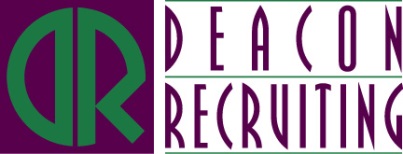 